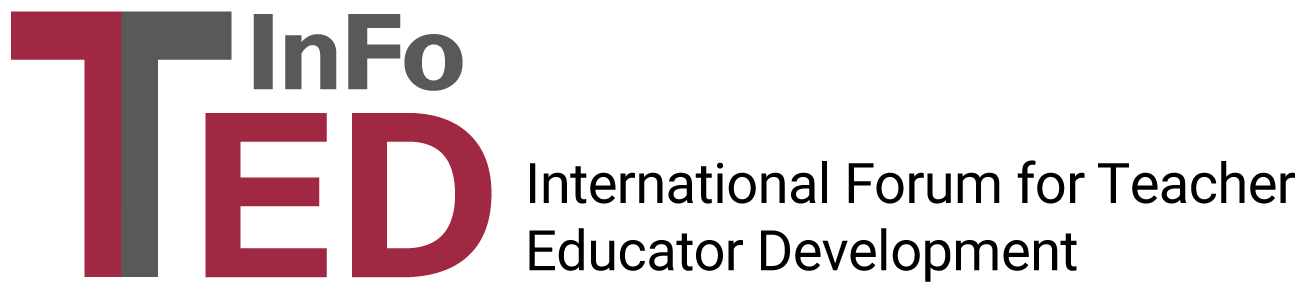 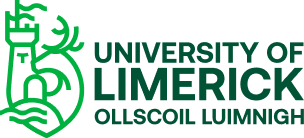 InFo-TED Summer Academy 2020The second Summer Academy of the International Forum for Teacher Educators’ Professional Development (InFo-TED)Wednesday 24th June to Friday 26th June 2020, University of Limerick, IrelandApplication form1. Fill out the form belowDescribe your motivation to attend the InFo-TED Summer Academy and issues that concern you in relation to the professional development of teacher educators (max 400 words in total)Please send this information by Friday 13th March 2020 to Ann.MacPhail@ul.ie with ‘InFo-TED Summer Academy 2020’ in the email subject heading. Applicants will be notified by 20th March 2020 if they have been successful in securing a place on the InFo-TED Summer Academy 2020.Name (surname, first name, title)Name of institutionAddressCountryE-mail AddressExperience as a teacher educator (in years)If applicable, experience as a teacher (in years)If applicable, describe your involvement in professional development of teacher educatorsIf applicable, please indicate the name and email address of the teacher educator(s) with whom you wish to be considered as a two- or three-person submissionSignature of participantMotivation for attending the Summer AcademyIssues you would like to discuss at the Summer Academy regarding the professional development of teacher educators